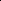 THE BRIDGE ACCESS FORMTHE BRIDGE ACCESS FORMTHE BRIDGE ACCESS FORMTHE BRIDGE ACCESS FORMTHE BRIDGE ACCESS FORMTHE BRIDGE ACCESS FORMTHE BRIDGE ACCESS FORMTHE BRIDGE ACCESS FORMTHE BRIDGE ACCESS FORMSECTION 1SECTION 1SECTION 1SECTION 1Is this access form being submitted by an external service? YES  NO  (If No, please go to section 2)Is this access form being submitted by an external service? YES  NO  (If No, please go to section 2)Is this access form being submitted by an external service? YES  NO  (If No, please go to section 2)Is this access form being submitted by an external service? YES  NO  (If No, please go to section 2)Is this access form being submitted by an external service? YES  NO  (If No, please go to section 2)Referral DateReferrers NameReferrers NameOrganisationJob TitleJob TitlePhoneEmailEmailAddressPost CodePost CodeSECTION 2- PERSON ACCESSING SERVICE BASIC INFORMATION (If Known)SECTION 2- PERSON ACCESSING SERVICE BASIC INFORMATION (If Known)SECTION 2- PERSON ACCESSING SERVICE BASIC INFORMATION (If Known)SECTION 2- PERSON ACCESSING SERVICE BASIC INFORMATION (If Known)SECTION 2- PERSON ACCESSING SERVICE BASIC INFORMATION (If Known)SECTION 2- PERSON ACCESSING SERVICE BASIC INFORMATION (If Known)SECTION 2- PERSON ACCESSING SERVICE BASIC INFORMATION (If Known)SECTION 2- PERSON ACCESSING SERVICE BASIC INFORMATION (If Known)SECTION 2- PERSON ACCESSING SERVICE BASIC INFORMATION (If Known)NameD.O.BD.O.B24.10.724.10.724.10.7AddressPost CodePost CodeCf32 0ap Cf32 0ap Cf32 0ap EmailPhonePhone073597064450735970644507359706445SECTION 3- SERVICE AREAThe Bridge has three areas of service delivery. Please select below the service which is suitable.SECTION 3- SERVICE AREAThe Bridge has three areas of service delivery. Please select below the service which is suitable.SECTION 3- SERVICE AREAThe Bridge has three areas of service delivery. Please select below the service which is suitable.SECTION 3- SERVICE AREAThe Bridge has three areas of service delivery. Please select below the service which is suitable.SECTION 3- SERVICE AREAThe Bridge has three areas of service delivery. Please select below the service which is suitable.SECTION 3- SERVICE AREAThe Bridge has three areas of service delivery. Please select below the service which is suitable.SECTION 3- SERVICE AREAThe Bridge has three areas of service delivery. Please select below the service which is suitable.SECTION 3- SERVICE AREAThe Bridge has three areas of service delivery. Please select below the service which is suitable.SECTION 3- SERVICE AREAThe Bridge has three areas of service delivery. Please select below the service which is suitable.The Bridge Community Hub SupportThe Bridge Community Hub SupportThe Bridge Volunteering ProgrammeThe Bridge Volunteering ProgrammeThe Bridge Volunteering ProgrammeThe Bridge Youth ServicesThe Bridge Youth ServicesThe Bridge Youth ServicesThe Bridge Youth ServicesSECTION 4- SERVICE REQUIREMENTSECTION 4- SERVICE REQUIREMENTSECTION 4- SERVICE REQUIREMENTSECTION 4- SERVICE REQUIREMENTSECTION 4- SERVICE REQUIREMENTSECTION 4- SERVICE REQUIREMENTSECTION 4- SERVICE REQUIREMENTSECTION 4- SERVICE REQUIREMENTSECTION 4- SERVICE REQUIREMENT“To breakdown the barriers of social exclusion that prevent people from building bridges to a more positive future”At The Bridge Community Hub we provide practical and emotional support helping people access and engage with opportunities for support in the community. Please indicate below the most important service requirement for the person accessing The Bridge“To breakdown the barriers of social exclusion that prevent people from building bridges to a more positive future”At The Bridge Community Hub we provide practical and emotional support helping people access and engage with opportunities for support in the community. Please indicate below the most important service requirement for the person accessing The Bridge“To breakdown the barriers of social exclusion that prevent people from building bridges to a more positive future”At The Bridge Community Hub we provide practical and emotional support helping people access and engage with opportunities for support in the community. Please indicate below the most important service requirement for the person accessing The Bridge“To breakdown the barriers of social exclusion that prevent people from building bridges to a more positive future”At The Bridge Community Hub we provide practical and emotional support helping people access and engage with opportunities for support in the community. Please indicate below the most important service requirement for the person accessing The Bridge“To breakdown the barriers of social exclusion that prevent people from building bridges to a more positive future”At The Bridge Community Hub we provide practical and emotional support helping people access and engage with opportunities for support in the community. Please indicate below the most important service requirement for the person accessing The Bridge“To breakdown the barriers of social exclusion that prevent people from building bridges to a more positive future”At The Bridge Community Hub we provide practical and emotional support helping people access and engage with opportunities for support in the community. Please indicate below the most important service requirement for the person accessing The Bridge“To breakdown the barriers of social exclusion that prevent people from building bridges to a more positive future”At The Bridge Community Hub we provide practical and emotional support helping people access and engage with opportunities for support in the community. Please indicate below the most important service requirement for the person accessing The Bridge“To breakdown the barriers of social exclusion that prevent people from building bridges to a more positive future”At The Bridge Community Hub we provide practical and emotional support helping people access and engage with opportunities for support in the community. Please indicate below the most important service requirement for the person accessing The Bridge“To breakdown the barriers of social exclusion that prevent people from building bridges to a more positive future”At The Bridge Community Hub we provide practical and emotional support helping people access and engage with opportunities for support in the community. Please indicate below the most important service requirement for the person accessing The BridgeForm Filling or Digital assistanceForm Filling or Digital assistanceYouth ClubYouth ClubYouth ClubEngaging with the community, making social contacts, to reduce isolation/ loneliness Engaging with the community, making social contacts, to reduce isolation/ loneliness SignpostingSignpostingSignpostingActivity/education ClassesActivity/education ClassesVolunteering programmeVolunteering programmeVolunteering programmeAccess to food items e.g. The Bridge Community Food pantryAccess to food items e.g. The Bridge Community Food pantryMentoring programmeMentoring programmeMentoring programmeCost of Living supportCost of Living supportOther (provide information below)Other (provide information below)Other (provide information below)If checked boxes above, provide more information here. If checked boxes above, provide more information here. Please state below if there are any barriers accessing The Bridge servicesPlease state below if there are any barriers accessing The Bridge servicesPlease state below if there are any barriers accessing The Bridge servicesPlease state below if there are any barriers accessing The Bridge servicesPlease state below if there are any barriers accessing The Bridge servicesPlease state below if there are any barriers accessing The Bridge servicesPlease state below if there are any barriers accessing The Bridge servicesPlease state below if there are any barriers accessing The Bridge servicesPlease state below if there are any barriers accessing The Bridge servicesGDPR AND CONSENTGDPR AND CONSENTWe take your privacy seriously and we want to ensure that our use of your personal information is transparent and in accordance with General Data Protection Regulations (GDPR). By using our services, you consent to the collection, transfer, storage, processing, and use of your personal information in line with GDPR regulations and the support services provided by The Bridge MPS. We may use your personal information to provide you with the services you require, to communicate with you about our services, and to improve our services. In order to provide you with a service,  we may be required to share your personal information to help inform and coordinate the support that The Bridge MPS provides to you. Should there be any services that you do not wish us to share your information with, please specify below.You have the right to withdraw your consent at any time by contacting us at enquiries@thebridgemps.org.uk. Please note that withdrawing consent may impact our ability to provide certain services to you.It is essential that client consent is given for this service access form to be completed and to being contacted by the Bridge MPS.Please check box to consent and date and sign below.  We take your privacy seriously and we want to ensure that our use of your personal information is transparent and in accordance with General Data Protection Regulations (GDPR). By using our services, you consent to the collection, transfer, storage, processing, and use of your personal information in line with GDPR regulations and the support services provided by The Bridge MPS. We may use your personal information to provide you with the services you require, to communicate with you about our services, and to improve our services. In order to provide you with a service,  we may be required to share your personal information to help inform and coordinate the support that The Bridge MPS provides to you. Should there be any services that you do not wish us to share your information with, please specify below.You have the right to withdraw your consent at any time by contacting us at enquiries@thebridgemps.org.uk. Please note that withdrawing consent may impact our ability to provide certain services to you.It is essential that client consent is given for this service access form to be completed and to being contacted by the Bridge MPS.Please check box to consent and date and sign below.  We take your privacy seriously and we want to ensure that our use of your personal information is transparent and in accordance with General Data Protection Regulations (GDPR). By using our services, you consent to the collection, transfer, storage, processing, and use of your personal information in line with GDPR regulations and the support services provided by The Bridge MPS. We may use your personal information to provide you with the services you require, to communicate with you about our services, and to improve our services. In order to provide you with a service,  we may be required to share your personal information to help inform and coordinate the support that The Bridge MPS provides to you. Should there be any services that you do not wish us to share your information with, please specify below.You have the right to withdraw your consent at any time by contacting us at enquiries@thebridgemps.org.uk. Please note that withdrawing consent may impact our ability to provide certain services to you.It is essential that client consent is given for this service access form to be completed and to being contacted by the Bridge MPS.Please check box to consent and date and sign below.  We take your privacy seriously and we want to ensure that our use of your personal information is transparent and in accordance with General Data Protection Regulations (GDPR). By using our services, you consent to the collection, transfer, storage, processing, and use of your personal information in line with GDPR regulations and the support services provided by The Bridge MPS. We may use your personal information to provide you with the services you require, to communicate with you about our services, and to improve our services. In order to provide you with a service,  we may be required to share your personal information to help inform and coordinate the support that The Bridge MPS provides to you. Should there be any services that you do not wish us to share your information with, please specify below.You have the right to withdraw your consent at any time by contacting us at enquiries@thebridgemps.org.uk. Please note that withdrawing consent may impact our ability to provide certain services to you.It is essential that client consent is given for this service access form to be completed and to being contacted by the Bridge MPS.Please check box to consent and date and sign below.  We take your privacy seriously and we want to ensure that our use of your personal information is transparent and in accordance with General Data Protection Regulations (GDPR). By using our services, you consent to the collection, transfer, storage, processing, and use of your personal information in line with GDPR regulations and the support services provided by The Bridge MPS. We may use your personal information to provide you with the services you require, to communicate with you about our services, and to improve our services. In order to provide you with a service,  we may be required to share your personal information to help inform and coordinate the support that The Bridge MPS provides to you. Should there be any services that you do not wish us to share your information with, please specify below.You have the right to withdraw your consent at any time by contacting us at enquiries@thebridgemps.org.uk. Please note that withdrawing consent may impact our ability to provide certain services to you.It is essential that client consent is given for this service access form to be completed and to being contacted by the Bridge MPS.Please check box to consent and date and sign below.  We take your privacy seriously and we want to ensure that our use of your personal information is transparent and in accordance with General Data Protection Regulations (GDPR). By using our services, you consent to the collection, transfer, storage, processing, and use of your personal information in line with GDPR regulations and the support services provided by The Bridge MPS. We may use your personal information to provide you with the services you require, to communicate with you about our services, and to improve our services. In order to provide you with a service,  we may be required to share your personal information to help inform and coordinate the support that The Bridge MPS provides to you. Should there be any services that you do not wish us to share your information with, please specify below.You have the right to withdraw your consent at any time by contacting us at enquiries@thebridgemps.org.uk. Please note that withdrawing consent may impact our ability to provide certain services to you.It is essential that client consent is given for this service access form to be completed and to being contacted by the Bridge MPS.Please check box to consent and date and sign below.  Date and SignatureDate and SignatureThursday, 23 November 2023  Sign: Thursday, 23 November 2023  Sign: Thursday, 23 November 2023  Sign: Thursday, 23 November 2023  Sign: Thursday, 23 November 2023  Sign: Thursday, 23 November 2023  Sign: Thursday, 23 November 2023  Sign: SEND THIS FORM TO: SEND THIS FORM TO: EMAIL:  enquiries@thebridgemps.org.ukEMAIL:  enquiries@thebridgemps.org.ukEMAIL:  enquiries@thebridgemps.org.ukEMAIL:  enquiries@thebridgemps.org.ukEMAIL:  enquiries@thebridgemps.org.ukEMAIL:  enquiries@thebridgemps.org.ukEMAIL:  enquiries@thebridgemps.org.uk